                   Colegio  Américo Vespucio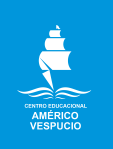                   Quintos Básicos / Lenguaje y Comunicación                  IALA / 2020Filosofía/Psico(Problemas del conocimiento)IV º Unidad 1: Maneras de conocer Fuentes de información y problemáticasLeer el siguiente texto: Apariencia y realidad (Bertrand Russell) ¿Hay en el mundo algún conocimiento tan cierto que ningún hombre razonable pueda dudar de él? Este problema, que a primera vista podría no parecer difícil, es, en realidad, uno de los más difíciles que cabe plantear. Cuando hayamos examinado los obstáculos que entorpecen el camino de una respuesta directa y segura, nos veremos lanzados de lleno al estudio de la filosofía —puesto que la filosofía es simplemente el intento de responder a tales problemas finales, no de un modo negligente y dogmático, como lo hacemos en la vida ordinaria y aun en el dominio de las ciencias, sino de una manera crítica, después de haber examinado lo que hay de embrollado en ellos, y suprimido la vaguedad y la confusión que hay en el fondo de nuestras ideas habituales.En la vida diaria aceptamos como ciertas muchas cosas que, después de un análisis más riguroso, nos aparecen tan llenas de evidentes contradicciones, que sólo un gran esfuerzo de pensamiento nos permite saber lo que realmente nos es lícito creer. En la indagación de la certeza, es natural empezar por nuestras experiencias presentes, y, en cierto modo, no cabe duda que el conocimiento debe ser derivado de ellas. Sin embargo, cualquier afirmación sobre lo que nuestras experiencias inmediatas nos dan a conocer tiene grandes probabilidades de error.Los problemas de la Filosofía (Bertrand Russell)Responder: 1.- En relación al texto, ¿Es confiable nuestra experiencia personal para acceder al conocimiento? Reflexione y fundamente su respuesta con sus propias palabras.________________________________________________________________________________________________________________________________________________________________________________________________________________________________________________________________________________________________________________________________

2.- En relación al texto, si no existe el conocimiento verdadero, ¿De qué forma estamos construyendo conocimiento? Reflexione y fundamente su respuesta. ________________________________________________________________________________________________________________________________________________________________________________________________________________________________________________________________________________________________________________________________

Leer el siguiente texto: En cierto modo, debe admitirse que no podremos jamás demostrar la existencia de cosas distintas de nosotros mismos y de nuestras experiencias.No resulta ningún absurdo de la hipótesis de que el mundo consiste en mí mismo, en mis pensamientos, sentimientos y sensaciones, y que todo lo demás es pura imaginación. En el sueño, un mundo realmente complicado puede parecer verdadero. Y, sin embargo, al despertar, hallamos que era ilusión; es decir, hallamos que los datos de los sentidos en el sueño no parecen haber correspondido a los objetos físicos que hubiéramos inferido naturalmente de ellos. […] No es lógicamente imposible la suposición de que toda la vida es un sueño, en el cual nosotros mismos creamos los objetos tal como aparecen ante nosotros. […] Es fácil ver que se llega a una mayor simplicidad suponiendo que hay realmente objetos físicos. Si el gato aparece en un determinado momento en un lugar de la habitación y en otro momento en otro lugar, es natural suponer que se ha movido de un lugar a otro, pasando por una serie de posiciones intermedias. Pero si es un mero agregado de datos de los sentidos, no puede haber estado en lugar alguno cuando yo no lo miraba; así, tendremos que suponer que no existía durante el tiempo en que no lo miraba, sino que surge súbitamente en otro lugar.Los problemas de la Filosofía (Bertrand Russell)Responder: 1.- ¿Consideras que la experiencia personal contribuye a la construcción de conocimiento o nos aleja de un “verdadero conocimiento”? Reflexione y fundamente su respuesta.________________________________________________________________________________________________________________________________________________________________________________________________________________________________________________________________________________________________________________________________

2.- Suponiendo que “toda la vida es un sueño”, ¿Qué problemas (preguntas) te plantearías respecto a este contexto (escenario)? Reflexione y fundamente su respuesta.________________________________________________________________________________________________________________________________________________________________________________________________________________________________________________________________________________________________________________________________Dudas, consultas y envío de guía de actividad al correo electrónico: diego.padilla@colegioamericovespucio.clNombreCursoFechaIV ° _________/____/ 2020AE: Reconocen problemáticas referidas al conocimiento.AE: Reconocen e identifican diversas fuentes potenciales de conocimiento y evalúan las ventajas y limites de éstas en términos de su certeza.